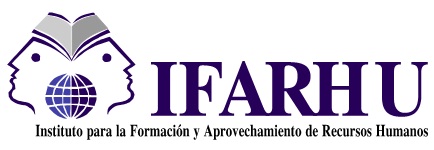 LISTADO DE ESTUDIANTES PARA INGRESAR A  BECA UNIVERSAL 2017CENTRO EDUCATIVO:_________________________________                                                                                                                                             DIRECTOR: __________________________________REGION ESCOLAR: CHIRIQUI                                                                                                                                                                                                         TELEFONO:______________________________DISTRITO DE BARUN°DATOS DEL ESTUDIANTEDATOS DEL ESTUDIANTEDATOS DEL ESTUDIANTEDATOS DEL ESTUDIANTEDATOS DEL ACUDIENTEDATOS DEL ACUDIENTEDATOS DEL ACUDIENTEDATOS DEL ACUDIENTEN°CEDULANOMBREAPELLIDONIVEL N° DE CEDULANOMBREAPELLIDOTELEFONO1234567891011121314151617181920212223  24  25